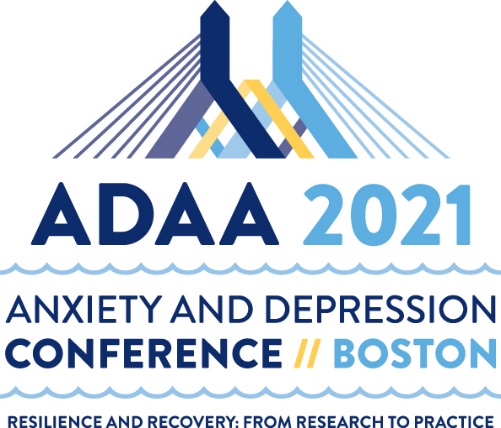 2021 Conference Submission ChecklistPrimary Presenters/Chairs should have the following information ready before beginning their submission:TitleSession Abstract/Description (2500 characters/350 words)Three Educational Learning Objectives Target Audience Level, Demographic, Disorder, and Treatment Approach KeywordsSession Length (Roundtable: 60 minutes/Ignite Symposia: 60 or 90 minutes/Workshop: 60 or 90 minutes/Symposia: 60 or 90 minutes)Co-presenter(s) name, degree, degree area of specialty, affiliation and email address Workshop Outline (Master Clinician and Workshops Only, 2500 characters/350 words)The primary presenter/chair can create, update, change, and finalize a submission. The primary presenter/chair may be the chair, presenter, or discussant and provides the title, session abstract, target audience level, learning objectives and designates session length.The primary presenter/chair must provide the name, degree, affiliation, email address, and contact information for each presenter. Individual presenters will be notified when a session is selected and will be prompted to login and provide/update their contact information, complete their disclosure and registration agreement, and add title/abstract (for symposia only).The primary presenter/chair must finalize the submission once all information is complete.All submissions may be modified until the deadline even if finalized and must be complete by the deadlines listed below to be reviewed. View the “How to Submit” guidelines (found on the submissions portal login page) for additional submission details.Please email any questions to: conference@adaa.orgSubmission TypeDeadlineMaster Clinician SessionsWednesday, October 7, 2020 Symposia, Ignite Symposia, Workshops, RoundtablesWednesday, October 7, 2020Alies Muskin CDLP, CDLP Mentor, and Donald F. Klein AwardWednesday, November 4, 2020New Research PostersWednesday, November 4, 2020